Česká liga starších žáků U15 – skupina A 12. kolo – sobota 25. října 2014hřiště Plzeň - Luční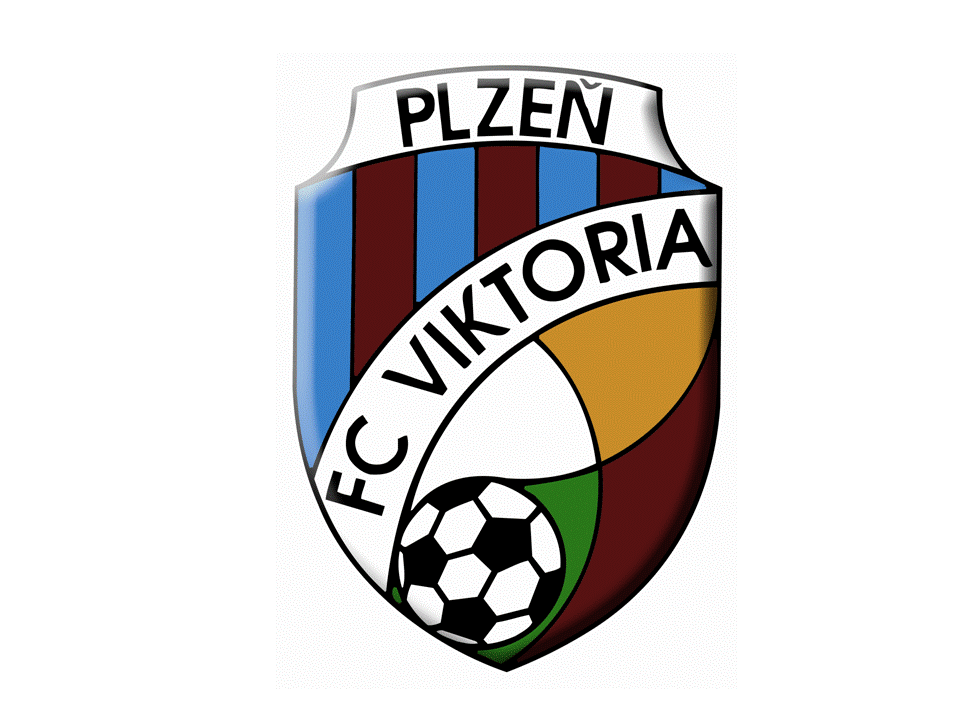 FC VIKTORIA PLZEŇ – FK HRADEC KRÁLOVÉ4 : 1 (1:1)Góly3. min		0:1							16. min		1:1	Kepl						40. min		2:1	Plecitý as. Hájek							63. min		3:1	Plecitý as. Šulc							67. min		4:1	Uzlík (TK)SestavaRichard Mařík, Dominik Mošna, Václav Uzlík, Václav Míka, Marek Brož (68.´ Zikmund Alexandr), Marek Patrovský, Pavel Šulc, Petr Zajíček (55.´ Michal Žižka), Jan Vodrážka (36.´ Marek Hájek), Tomáš Kepl, Denis Plecitý (68.´ Ondřej Pechářek)    TrenéřiLudvík Fremut, Ladislav NovotnýDo utkání jsme vstoupili velice špatně, již ve třetí minutě jsme inkasovali po zmatcích v našich obranných činnostech gól. Gól nás probudil, začali jsme být koncentrovaní, začali se nám dařit útočné kombinace, vytvářeli jsme si gólové příležitosti. Vyrovnávací gól vstřelil po individuální akci Tomáš Kepl. Druhý poločas nás soupeř postupně přitlačil k naší brance, když se jim podařilo překonat naši obranu, do cesty se jim postavil náš gólman Richard Mařík. My jsme se k soupeřově brance dostávali sporadicky, podařilo se nám však prosadit gólově. Dvě povedené kombinace proměnil v góly Denis Plecitý. Čtvrtý gól přidal z trestného kopu závěru Václav Uzlík.„Předvedli jsme kolektivní výkon, který podtrhli někteří hráči výborným individuálním výkonem. Soupeře jsme herně v prvním poločase přehráli, v druhém jsme se však výrazně bránili. I když jsme hráli v této části hry pod tlakem, hráči si zodpovědně plnili své povinnosti, za co je třeba všechny pochválit.“    